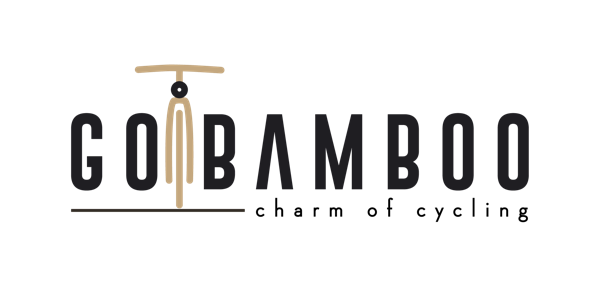 La bicicletta in bambù è finalmente arrivata in Italia Milano, 20 marzo 2017 – Il bambù è ritornato. Utilizzato tradizionalmente in tanti paesi dell’Asia ed Africa, il bambù si riscopre adesso in occidente per essere un materiale naturale ideale per tanti usi nella costruzione, la fabbricazione di arredamento, oggetti di decorazione, accessori diversi e anche tessuti. Ma il bambù è soprattutto un materiale ideale per le biciclette: resistente, flessibile e leggero. La bicicletta in bambù assorbe le asperità del terreno, offrendo una guida morbida e piacevole, una sensazione diversa. Gobamboo presenta in esclusiva in Italia queste biciclette ecologiche e di aspetto particolare e accattivante, concepite specialmente per il cittadino cosmopolita, sensibilizzato ai problemi dell’ambiente e cosciente della importanza del commercio equo.  I telai sono fatti a mano da una ditta sociale in Africa, che produce  biciclette di qualità a basso costo formando giovani artigiani per garantire loro un equo salario per sostenere le loro famiglie.Il processo d’elaborazione è lungo. Il bambù è pieno, il processo di stagionatura dura tre mesi. Inseguito, il telaio viene curato per 21 giorni. Ogni pezzo è unico.  Gli accessori vengono montati a Milano, in quattro modelli diversi: mountain bike uomo, mountain bike donna, scatto fiso e city bike. Dopo il successo di queste biciclette negli Stati Uniti, Australia e in molti paesi europei, le biciclette di bambù arrivano finalmente in Italia per gli amanti delle biciclette e degli oggetti particolari. Delle biciclette diverse, ecologiche e soprattutto uniche, perfette per vivere la città in modo esclusivo. ______________Per maggiori informazioni sulla GOBAMBOO visitate sul sito www.gobamboo.it.______________